Piedmont Area Service Committee MinutesJuly 12, 2020Church of our Saviour, Charlottesville, VAI. Call to Order and Serenity Prayer: 4:00pm Gilie G.Twelve Traditions: Lawrence E.Twelve Concepts:  Dana R. Definition of ASC:  Gilie G.ROLL CALL Trusted Servants Chair: Gilie G. (November 2020)Vice Chair:     NoneTreasurer: Lawrence E. (November 2020) Vice Treasurer: Kurt S. Secretary: Martha F. (August 2020)Alternate Secretary: Dana R. (June 2021)RCM: David H. (September 2020) RCM II: Chris P.  Literature Chair: Jim W. (August 2020) Alternate Literature Chair: Kyle WPublic Relations Chair: Brian K. (December 2019) H&I Chair: Ky L. (Pro Tem)(December 2019) H&I Vice Chair: Jake S. (Absent)Special Events Chair:  John B. VRCC Director: Tee T.  (February 2021)Alternate VRCC Director: None   Group Service Representatives Quorum was met.Addicts in the Belfry: Terry W.We Choose Recovery:  Connie P.Where I’m At: Dana R.Whatever It Takes:  Jake B. Serene in Green: Tracey A.SOS: Tee T. New Attitudes:  Brian K.New Life:  (absent)Spiritual Solutions: Jason ELIJAH: John C. (Absent)Changing Perspectives: Erick H.Morning Meditation: David H. Palmyra Group: Robert W. (absent)Groups removed from roll call:NoneGroups to be added: NoneAlso attending: Mario B.Shanyn M.DeeDee A.June Minutes: Approved as amended.Mover: Terry W.2nd: Connie P.OPEN FORUM    II. REPORTS Secretary Report:Martha F.No report.Regional Committee Member Report:David H. The Central Atlantic Region of NA held it’s 203rd Regional Service Conference on June 20th via Zoom teleconference. There were enough Areas present to make quorum and conduct business. WSC 2020The 2020 World Service Conference began meeting in April via Zoom teleconference. Due to the pandemic, a number of emergency motions were entered in voted on, including allowing participants to vote electronically, an emergency budget, and an alteration of typical WSC workflow. So far, a number of motions have been voted on. These were motions that had to be addressed in order to construct an emergency budget. They included: To approve the Spiritual Principle a Day project for inclusion in the 2020‐2022 Narcotics Anonymous World Services, Inc. budget – passedTo approve the New Recovery Information Pamphlets project plan – passedTo approve the Revising Existing Recovery Information Pamphlets project plan – passedTo approve the Issue Discussion Topics (IDTs) project plan – passedTo approve the Local Service Toolbox project plan – passedTo approve the Role of Zones project plan – passedTo approve the Fellowship Intellectual Property Trust (FIPT) revision project plan. – passed Straw polls were taken on the following topics: - Do you support a delegate being able to give their speaking right to their AD in a queue?  Passed 		- Are you in favor of passing the emergency budget? Strong support 	- To accept DRT/MAT as it relates to NA-what do we want to say in a piece of NA literature? Strong support- To agree to conducting the project prioritization later in the upcoming conference cycle. Passed-Do you want to come back together virtually as a WSC in this conference cycle? strong supportAmendment: Do you support to come back together virtually as a WSC 2020 in this cycle with items for decision to be determined by CPs through eballot. Strong supportThe WSC has not yet closed, and will resume meeting in August of 2020. During the next session, the goal will be to address the motions on the Conference Agenda Report and the Conference Approval Track that were not addressed in the first cycle. Autonomy Zonal ForumThe AZF has produced a plan for the future of the Zone, including a mission statement, budget, and policy language around officer responsibilities and office requirements. Special thanks to Sherry V of Almost Heaven Area for I have submitted a copy of these documents with my reports for inclusion in the ASC minutes. Regional Finances: Since the last RSC we had 2333.78 in income and $428.23 in expenses.  Our current bank balance is $17128.54; this puts us over prudent reserve by $922.29, which will be donated to world.Regional PRThe motion asking the groups to vote on the Region registering as a 501c3 non-profit was entered in error in the last RSC’s minutes. Due to a variety of concerns, including those discussed by this body during our last meeting, this motion was sent back to the subcommittee to provide a more thorough impact analysis, including its effect of the budget. Regional InventoryThe Region has again decided to begin another Regional planning process, also known as a Regional Inventory by setting up a Regional Planning Task Group. This Inventory will be focused on how the Region can best serve the Areas during the pandemic and, hopefully, post-pandemic periods. I have been asked to serve again on the Task Group and have agreed to do so, along with the Regional Delegate Team. Open Positions: Regional TreasurerRegional Vice-Treasurer. Election: There were no electionsNew Business for ASC:No new motions for Area. The 204th CARNA RSC will occur on August 15th, 2020 either via Zoom or in person at the University Hospital, Charlottesville, VA from 11am – 5pm. Questions about Regional Service? Please ask me or Chris P.VRCC Report:Tee T./Eric H.The VRCC met on May 17, 2020 on Zoom video.  I might as well start off with the big news. Due to the uncertainty of COVID 19, no hotel registrations in our block, no electronic registrations for the convention, and the ability to not lose our deposit we have voted to postpone the 39th AVCNA in January 2021 to January 2022.  The Shenandoah Area will still continue as the host committee for the 39th.  The host committee will contact all that have preregistered for the 39th AVCNA and offer them the option to carry their registration over to 2022 or receive a refund.  If they choose the refund then they will lose their early bird discount and pay normal convention fees.  The Virginia Beach Area is still interested in hosting the 40th AVCNA.  This was conveyed to me personally from the Virginia Beach director days after the meeting and him talking to the hotel.  More will be revealed with their bid package.   The VRCC voted to cancel the July retreat in Winchester due to the convention being postponed.  The website has been fixed and the online store is up and running.  The next VRCC meeting is scheduled for July 19, 2020 on Zoom.  Special Events Report:John B.No report.The Special Events Committee is planning to have a subcommittee meeting in August.H&I Report:Ky L.Met virtually at 2:30 on July 12, 2020 – 8 AttendingBoxwood has opened up and meetings started again on July 9th. The meeting went well with 16 people and the volunteers reported feeling safe.All other meetings are suspended right now.New H&I Guidelines have been finalized and approved by the subcommittee. Thanks to everyone for their help in preparing and reviewing them – especially Jake S.We had a new volunteer attend our meeting – James Co.Next meeting is scheduled for August 2.Public Relations Report:Brian K. Our Public Relations Subcommittee of the PASC came to order at 1:30pm. Members Present:Brian K, ChairDana R, SecretaryKy L, Meetings Lists, BMLTSteve S, WebmasterSteve P, Literature RacksMike R, After a moment of silence, the Serenity Prayer, and the readings of the Traditions, Concepts, excerpts from the Piedmont ASC PRS Guidelines, our March 2020 minutes were approved.  Steve P. made a motion to approve the May 2020 minutes, seconded by Mike R.  May 2020 minutes approved.Reports:Website (Steve S):In the last 30 days the website has had 1.519 page views, 1 file download, 4 paypal donations new this month, and 5 contact form submissions that were responded to. In recent weeks the website has been modified in response to feedback from local members of NA.  There is now an "active meetings" button on the main page, and this directs visitors to a newly added section that is currently on top of our meetings page.  The intent is to help with making the site easier to use for finding active in person meetings.  Also, buttons have been added to the top of the zoom meetings page which link out to virtual meetings outside of our area.  Zoom meeting report:  90 meetings took place on the PASC zoom account, with 842 logins. This is down about 25% from the month of May.   June 2020 Zoom meeting dataLiterature Racks (Steve P):Nothing new to report. Directing newcomers who need literature to the website. Contact us button is for newcomers who need literature.   Presentations (Mike R):No presentations are being given. Discussion about possibly giving a presentation to the ACRJ staff. Meetings Lists (Ky L): Ky is not present.  The active meetings button on the website was added, and as meetings are opening in person they are added to the active meetings page. Phone Line (Mike R):  No phone calls were received this month.  Mike did receive several phone calls in the month of March that showed that it was working. Old Business:Brian K- Zoom ad hoc committee was formed at ASC last month.  Brian K- Reached out to Albemarle and Charlottesville finance departments to add correct information for NA. Please refer to this mailing list for group emails. Please cc to Dana, PR Secretary, with your reports.Newcomers should fill out the contact form on the website with their request and they will be contacted. New Business: NAWS will host a webinar on Saturday, July 25, from 11am-1pm PDT (2-4pm EDT). Topics will include, among other things, meeting protocol during this pandemic and online vs. in-person meetings .  Most likely to have received an email regarding this. Any addict in our fellowship is welcome to attend. A link is as follows: www.na.org/webinarFrom the NAWS email:"This continues to be a challenging time for many of our members and communities. As stay-at-home orders are lifting and many places are opening back up, NA groups that have been meeting online are making choices about whether to return to in-person meetings, stay online for now, or some combination—either a hybrid meeting or splitting the group.Many places have government-created guidelines for gatherings, such as limits on numbers of people or mandatory sign-in sheets for contact tracing, and trusted servants are grappling with how to help groups respond to government information and guidelines while respecting group autonomy. Even in places without such regulations, discussions of next steps for meetings that have gone online can be challenging; some members of a home group may be eager to meet in person again and others may not feel ready. A number of members have asked if we could please hold a web meeting so that people can share experience, strength, and hope. The therapeutic value of one addict helping another isn’t just about personal recovery—it applies in service too."Finally, NAWS has created a survey to help two researchers collect information about NA’s response to the coronavirus. You may have already received it.  www.na.org/survey.According to NAWS, "this kind of research can spread the word about NA’s effectiveness and help addicts find NA. Please fill out the survey and help us spread the word." ElectionsPRS is seeking a Vice Chair. Motion to close the meeting by Dana and seconded by Steve P.  The motion was approved. Meeting closed at 2:25pm with a moment of silence and the Serenity Prayer.Literature Report:Jim W. July Literature Report

Since my last report I have distributed 5 step-writing guides and 5 basic texts for a total of $105.75. 
I have submitted an order this month for $297.75.  This order includes an $18 order for Changing Perspectives and a $105.65 order for We Choose Recovery.Treasurer’s Report:Lawrence W.  Dear Family,This is a report of June transactions presented in July.We had total donations through PayPal of $240.94 and cash donations of $18.00, a total of $258.94.Opening Balance	$1,950.85Deposits	258.94Dividend	-0.01	correct double entry	Check to COOS	40.00	for special events storage, June & JulyGoDaddy.com	15.00	websiteClosing Balance	$2,157.80Over Prudent Reserve	$557.80The credit union has a closing balance of June 30 closing	$1,953.87Add deposits	258.93Subtract GoDaddy	15.00Subtract COOS check	40.00Reconciled balance	$2,157.80The spreadsheet for July (reporting June transactions) follows. The June credit union statement is shown at the end of this report.The COVID-19 pandemic has interrupted our meetings, our donations, and our budgeting process for next year. I move that the budget from 2019 be submitted to groups for approval with the following changes:With those changes our budget goes from $12,721.00 to $14,571.00.Regarding the literature request:From the Lit Chair: “In order to have a maximum to replace what is distributed and also to be able to take advantage of discount for orders greater than $500.00. For orders over $500.00, there is a 6.5% discount and a reduced shipping and handling fee, from 12% ($60.00) to 8% ($40.00).The following is based on spending $6,000 of an increased budget amount of $7,800. I’ve taken a 6.5% discount and calculated shipping at the reduced, 8% rateAd-hoc Reports Ad Hoc Committee for Piedmont Area Virtual Meeting Policies (Amended) First Meeting – June 14th at 6PM
Attending: Brian K, Dana R., Kyle W., Lawrence E., David H., Ky L. The Ad Hoc Committee was formed as a result of discussion at the June 2020 Piedmont Area of Narcotics Anonymous monthly meeting... Background – we currently conduct virtual meetings every day at Noon and 7 pm using the Zoom platform paid for by the Area. The meetings were quickly set up March 14th with an addict’s personal account and a volunteer (David H. & Dana R.) recruited a group of meeting Chairpersons, also called Hosts and scheduled them to ensure that each meeting has a Chair. Chairs follow a general outline of readings and open format sharing. Each Chairperson has received some training on the technical details of logging onto the account and managing meetings with the mute buttons and such but has the freedom to conduct the meeting to celebrate special occasions like an anniversary. Average daily attendance at the 2 daily meetings in the month of May was about 36 with a pretty tight cluster -- a low Three (3) areas came up for discussion:
1. What would a Virtual Home Group look like, what would be its charter, and do we benefit the addict by creating one? Do the current group of Chairpersons or “Hosts” essentially serve as ad hoc members and does the scheduler/person who trains Chairpersons fulfill the equivalent of a GSR or group organizer? At many of the Virtual meetings the Chairperson mentions the 7th Tradition and the Paypal account that is available for member contributions to the Area. Is this something we want to mention at every virtual meeting? Is this one example among many that each Virtual meeting should follow a format that has been approved by a group conscience? How can the Virtual meetings and possible Virtual Home Group be accountable to the addict who still suffers and the Area while being faithful to the Traditions regarding autonomy of the group? 2. How would the Virtual Home group charter provide guidance vis a vis existing Home Groups? Should we encourage existing Home Groups to “adopt” a Virtual Meeting? Should we selectively remove virtual meetings that are scheduled at the same general time as a re-opening Home Group? Should the virtual meeting be shut down immediately to encourage and a high of 60 on the 3 th . June data thus far shows a similar average of 30 per day but th rd of 17 on the 23
the low is 6 on the 16 and the high is 76 on the 7 . As of this writing, 3 Home groups have “adopted” a Virtual Meeting at the 7pm time period – Friday nite SOS, Tuesday nite ESP, and Thursday nite Working the Steps. It appears that starting June 15th, the 12:15 New Life group will resume onsite meetings again while the daily Virtual Noon meeting continues. Which brings us to some of the questions we want to address... attendance at the re-opened meeting? What if some addicts don’t feel comfortable going to a re-opened meeting right away? Should the guidelines focus on: a) run the meetings concurrently for a certain number of weeks,
b) wait until the virtual meeting attendance drops to a certain level,
c) or until some outside agency like the State of Virginia says events are now open, or d) have the re-opened Home Group also conduct the live virtual meeting at the same time if we can solve some of the logistics issues? • Alternatively, perhaps there is a sentiment among many addicts that the Virtual meetings continue and perhaps become a permanent offering. Is this an opportunity to offer virtual meetings for the foreseeable future to serve addicts that might be Retired or homebound for some reason? If so, how would we determine how many and when to offer them? Perhaps base it on the attendance stats? 3. How do we communicate the changes to Addicts as Meetings re-open and coincide with Virtual meetings once some of the decisions are made? We discussed the following: It appears that the Online environment is easiest place to maintain current meeting info – piedmontvana.org. We currently have 3 pages on the website - the Home page with some announcements of changes, the Zoom Meetings page and the Meetings page. Requirement is to present a Daily Schedule to integrate the information. It would show the status of each Virtual and Home Group meeting as we re-open. These might include: Regular Meeting is re-opened inside or outside, Regular Meeting has adopted a Virtual Meeting (at what time), Virtual Meeting with Time and Meeting ID, or Regular Meeting is Currently Not meeting. There may be others... We may also need to show “as of” dates such as Virtual Meeting expiration date or Home Group re-open as of Date. How this is accomplished is really up to the Webmaster. In order to fulfill the requirement to communicate these changes, the Webmaster can establish a procedure and possibly publish the instructions for using the “Contact Me” form or create some sort of Meeting Change page with a form to complete so that all the info is provided. Next Ad Hoc Meeting is 6/28 at 8:00 pm -- Meeting ID: 648-458-6138 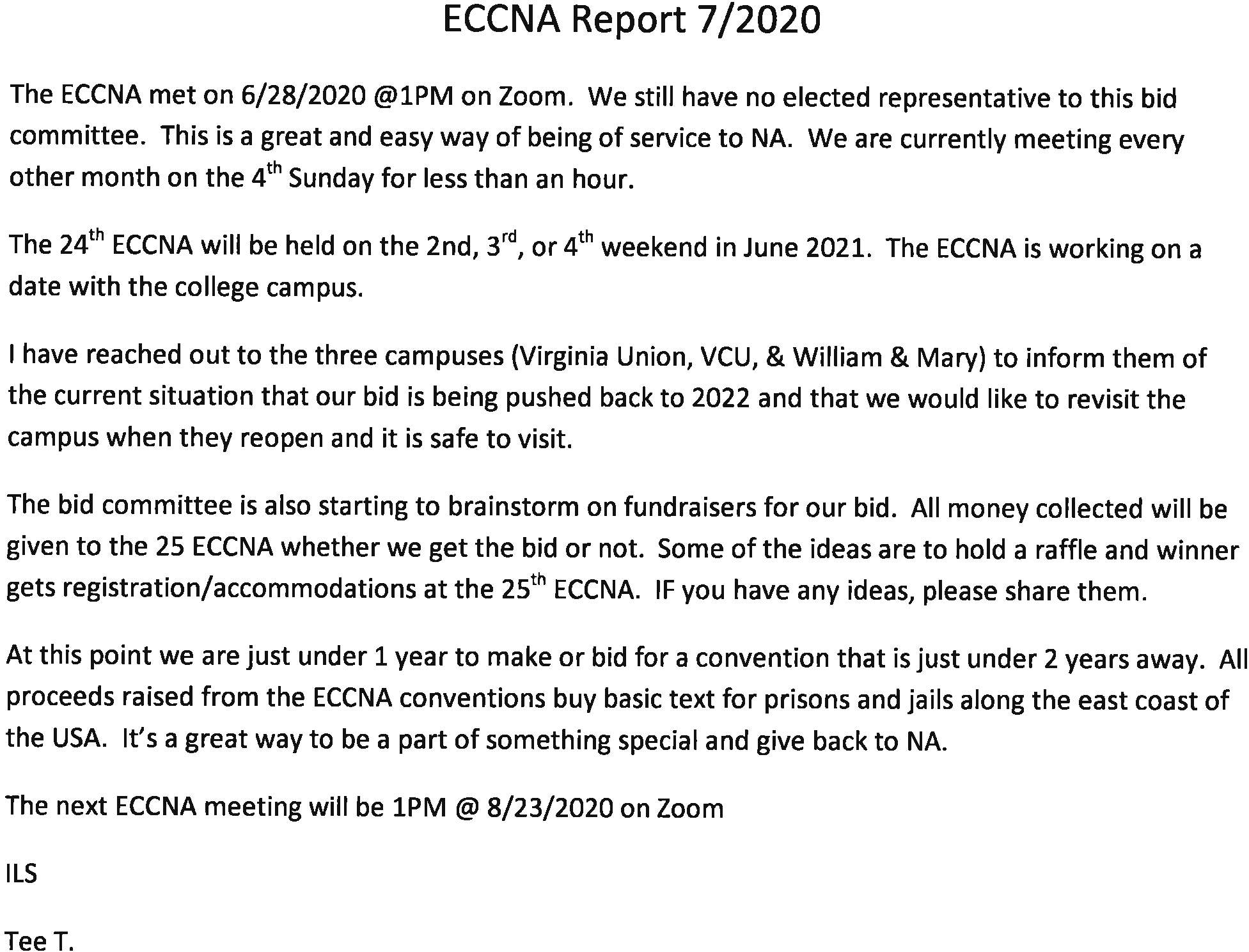 RECESS noneIV. OLD BUSINESS V. NEW BUSINESS VI. ELECTIONS noneVII. ANNOUNCEMENTS AND ANNIVERSARIES  ANNOUNCEMENTSSaturday, July 25th  “NA in the time of Coronavirus” Virtual discussion 2-4pm EST Stayed tuned for further information. In keeping with our 7th Tradition, a gentle reminder that the Paypal app on our website:  piedmontvana.org   does have the ability to be set up with a recurring donation. :-)The following positions are open for those interested in serving the NA Community:PASC Vice Chair please contact Gilie G.PASC Secretary please see Martha F.VRCC Alternate Director please contact Tee T.Alternate Literature Chair please contact Jim W.H&I Women’s Regional jail panel leader please contact Patsy G.PR Vice Chair please contact Brian K.**Starting the 19th of July, 2020, we will be cutting out the MWF noon VIRTUAL meetings.  Just the noon meeting on those three days.Everything else will remain the same.ANNIVERSARIESPlease join Grace H. to celebrate her anniversary in her Richmond, VA home group.  Aug. 15:  Jim W. celebrates 2 years at Changing Perspectives outside, Saturday, 4pm. This will be a socially distanced eating meeting.Monday, Aug. 10: Jason B. celebrates 17 years VIII. MOTIONS TO SEND BACK TO GROUPSPASC would like a group conscience as to whether Charlottesville should continue to host online NA meetings. Our meeting attendance is down 25% since May, and there are virtual NA meetings held online 24 hours a day that are accessible to all that have internet access.Next ASC: The next Area Service will be held on August 2, 2020 at 4:00pmMotion to Close: 5:20pmMade by: Kyle W.2nd by: Gilie G.ILS Martha F.PASC Treasurer’s WorksheetJune 1 - June 30 TransactionsPresented ASC July 12, 2020Opening Balance from June Report1,950.85 Donations PayPal  Cash/Checks Addicts in the Belfry               38.54 Changing PerspectivesESPE.L.I.J.A.J.KISSMorning MeditationNew Attitudes                 4.55New LifeOak Ridge GratitudeOff the TrackPalmyraSerene in GreeneSharing What We HaveSOS Spiritual Solutions               23.97 Together We CanWe Choose Recovery               48.25 Whatever It TakesWhere I’m At              125.63                          8.00 Working the Steps                       10.00 AnonymousSubtotal: Cash & Checks 240.94 18.00 Total: All Donations258.94 Special Events ReturnExplain:Bank Differences                (0.01)Dividend-correct double entryDividend-correct double entryOther Monies InExplain:Explain:Other Monies InExplain:Explain:Subtotal: Other Income(0.01)Total: All Income258.93 Check # and Payee Amount #         COOS               40.00 Special Events June/JulySpecial Events June/July#         NAWS LiteratureInv #Inv ##         NAWS Donation#         CARNA Donation#        Explain:Explain:#        Explain:Explain:           GoDaddy.com               15.00 WebsiteWebsiteTotal Checks/Debits               55.00 Closing Balance           2,154.78 Prudent Reserve1,600.00 Above/(Below) Prudent Reserve554.78 JanFebMarAprMayJunJulMonthly Totals945810825536482241YTD Donations9451,7552,5802,5803,1163,5973,838YTD Budget7501,5002,2503,0003,7504,5005,250Over/(Under) Budget195 255 330 (420)(634)(903)(1,412)Monthly Percentage of Annual Total26%22%22%14%13%7%Monthly Budget Amount750Category2019 Budget2020-2021CommentPost Office Box53.00118.00The initial data was incorrectTreasurer0.0025.00Postage, envelopes, copiesLiterature6,000.007,800.00An increase of $150.00 per month has been requested. Order Amount$500.01$500.001Literature purchase$6,000.12 * -65% =5,610Currently:6,0002Shipping:$6,000.12 * 8% =480Currently7203Annual Total$6,090$6,7204Monthly Total $507$560PASC Proposed Budget for 2020/2021PASC Proposed Budget for 2020/2021PASC Proposed Budget for 2020/2021PASC Proposed Budget for 2020/2021PASC Proposed Budget for 2020/2021PASC Proposed Budget for 2020/2021PASC Proposed Budget for 2020/2021PASC Proposed Budget for 2020/2021PASC Proposed Budget for 2020/2021CategoryPeriodPeriodPeriod2019  Monthly Budget2019  Monthly Budget2019 Annual Budget2019 Annual Budget2019 Actual2019 Actual2020 Proposed2020 ProposedNotesNotesNotes% Total 2020Donation - NAWSQQ4     300.00      300.00      1,200.00      1,200.00  1,200.00  1,200.00      1,200.00      1,200.00 The donation is based on income, expenses, upcoming events, and prudent reserve. See Treasurer Duties and Responsibilities (h)The donation is based on income, expenses, upcoming events, and prudent reserve. See Treasurer Duties and Responsibilities (h)The donation is based on income, expenses, upcoming events, and prudent reserve. See Treasurer Duties and Responsibilities (h)8%Donation – CARNAQQ4     300.00      300.00      1,200.00      1,200.00     700.00     700.00      1,200.00      1,200.00 The donation is based on income, expenses, upcoming events, and prudent reserve. See Treasurer Duties and Responsibilities (h)The donation is based on income, expenses, upcoming events, and prudent reserve. See Treasurer Duties and Responsibilities (h)The donation is based on income, expenses, upcoming events, and prudent reserve. See Treasurer Duties and Responsibilities (h)8%Bank FeeMM12         5.00          5.00           60.00           60.00             -               -             30.00           30.00 There is no point to carry a budget item which has not been used.There is no point to carry a budget item which has not been used.There is no point to carry a budget item which has not been used.0%Literature PurchaseMM12     500.00      500.00      6,000.00      6,000.00  5,505.66  5,505.66      7,800.00      7,800.00 This figure is for 11 invoices paid in 2019, an average of $500.50/month. 
The proposed increase is included.This figure is for 11 invoices paid in 2019, an average of $500.50/month. 
The proposed increase is included.This figure is for 11 invoices paid in 2019, an average of $500.50/month. 
The proposed increase is included.54%H&IMM12       40.00        40.00         480.00         480.00         480.00         480.00 3%Public Relations AA1     400.00      400.00         400.00         400.00         400.00         400.00 $34.00/month. Includes literature distributed monthly, newsletter quarterly $200, banners annually, $90, Literature Racks$100. Why is H&I monthly and this annually?$34.00/month. Includes literature distributed monthly, newsletter quarterly $200, banners annually, $90, Literature Racks$100. Why is H&I monthly and this annually?$34.00/month. Includes literature distributed monthly, newsletter quarterly $200, banners annually, $90, Literature Racks$100. Why is H&I monthly and this annually?3%PR Meeting ListsQQ4     252.00      252.00      1,008.00      1,008.00  1,008.00  1,008.00      1,008.00      1,008.00 7%PO BoxAA1       53.00        53.00           53.00           53.00         118.00         118.00 I have no record of a payment for this. It is prepaid for 2020.
Box is prepaid I have no record of a payment for this. It is prepaid for 2020.
Box is prepaid I have no record of a payment for this. It is prepaid for 2020.
Box is prepaid 1%WebsiteMM12       15.00        15.00         180.00         180.00       55.15       55.15         180.00         180.00 I was only able to identify $55.15 in debits for the web site. The charges seems to have stabilized and regularized.I was only able to identify $55.15 in debits for the web site. The charges seems to have stabilized and regularized.I was only able to identify $55.15 in debits for the web site. The charges seems to have stabilized and regularized.1%Rent ASCMM12       30.00        30.00         360.00         360.00     360.00     360.00         360.00         360.00 Check is written for $50 each month, to include Special Events storage.Check is written for $50 each month, to include Special Events storage.Check is written for $50 each month, to include Special Events storage.2%Special Events Advances QQ4     400.00      400.00      1,600.00      1,600.00  1,600.00  1,600.00      1,600.00      1,600.00 11%Special Events Returns * Q  Q 4      (60.00)      (60.00)      (240.00)      (240.00)   (233.00)   (233.00)       (240.00)       (240.00)-2%Special Events Raffle Q  Q 4       40.00        40.00         160.00         160.00         160.00         160.00 1%Spec Events Storage Rent M   M  12       20.00        20.00         240.00         240.00     180.00     180.00         240.00         240.00 2%SecretaryAA1       10.00        10.00           10.00           10.00             -               -             10.00           10.00 0%TreasurerAA1       10.00        10.00           10.00           10.00             -               -             25.00           25.00 Postage, envelopes, copiesPostage, envelopes, copiesPostage, envelopes, copies0% $12,721.00  $12,721.00  $14,571.00  $14,571.00 Total projected expenses, 2020-2021Total projected expenses, 2020-2021Total projected expenses, 2020-2021Group DonationsMM12     750.00      750.00      9,000.00      9,000.00  9,050.00  9,050.00         750.00         750.00 $9,050 in donations 2019. This 2020 budget equals, but does not exceed, the 2019 donations.$9,050 in donations 2019. This 2020 budget equals, but does not exceed, the 2019 donations.$9,050 in donations 2019. This 2020 budget equals, but does not exceed, the 2019 donations.Friday July 17th6:00 pm - 7:00 pmO,VAR,WC ,VMBack Door GroupSkipwith United Methodist Church2211 Skipwith Road, Henrico, VA, 23294Password: 742199 MEETS VIRTUALLY https://us04web.zoom.us/j/81321689716